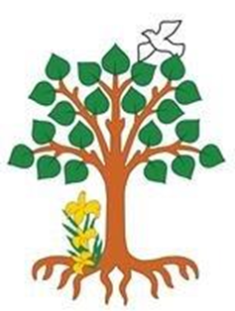 Cherry Orchard, Lichfield, WS14 9AN                Tel: 01543 263505	   	15  December 2017Website address:  http://www.stjosephslichfield.org.uk	Twitter: @StJoesLichfieldOur Catholic Mission Family friends and members of the parish are all warmly invited to join us for our End of term  Mass which will be at 9.30 am on Tuesday 19th December in the school hall. It would be lovely to see as many of you as possible.Remember that the KS2 Carol Service that had to be postponed this week will now take place on Tuesday 19th December at 1.00 pm in the school hall. You are all very welcome.On Friday 5th January, we will be holding a school led Prayer Service for the vigil of the feast of the Epiphany at 9.30 am. You are all very welcome.Holy CommunionThe Sacrament of the Eucharist - First Holy Communion – will be celebrated on Sunday 20th May 2018 at SS Peter and Paul’s Church at 11.00 am.Parish Mass/Children’s LiturgyThe parish newsletter or website www.romancatholiclichfield.co.uk contains information about Masses and other church notices. Mass Times: 	6.00pm Saturday @ SS Peter & Paul (with Children’s Liturgy)	      	8.30am Sunday @ Holy Cross (with Children’s Liturgy) 	      	11.00am Sunday @ SS Peter & Paul (with Children’s Liturgy) ​​Is Your Child 4 years old before 1 September 2018?The online application service for a school place in September 2018 opened on 1 November 2017 www.staffordshire.gov.uk/admissions Please ensure applications are submitted by Monday 15 January 2018.   For assistance please call the Customer Contact Centre on 0300 111 8007 or email: admissions@staffordshire.gov.uk.  Copies of baptismal certificates can be handed in to the school office.  If you have a child starting school in September 2018 and would like to come and visit the school, we are holding another Open Day on Monday 27 November at 11.00am.  Please phone the office on 01543 263505 with your preferred time-slot.AttendanceCongratulations to Y4 with the highest attendance this week with 98.3% well done.Violin lessonsPlease could children make sure they have their violins with them on Monday 18 December.  Thank you.Online SafetyWe have recently had some concerns that some children may be accessing online content at home that is unsuitable.  Are you aware of what types of online content your children can access at home? Please read the attached leaflet which is a very helpful checklist regarding dangers for children online.  There are also some very good websites with latest information and helpful tips for how to help your children stay safe online.https://www.nspcc.org.uk/what-we-do/about-us/partners/nspcc-o2-online-safety-partnership/https://www.saferinternet.org.uk/SnacksThere will be no snacks on Monday 18 December (christmas dinner) or Tuesday 19 December (last day).Spring Term DatesThe dates for the Spring term are at the foot of the newsletter. Dates from Fr Anthony in red.Y4 Request for Shoe BoxesCould Y4 children bring in shoeboxes after Christman for a class Science Project.  Many thanks.St Patrick’s DayPlease keep free the evening of Friday 16 March 2018 for a St Patrick’s Day dance.  The Governing Board will be putting on an event at school and will keep you posted nearer the time.  The evening is for adults only.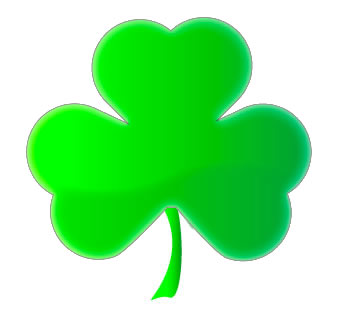 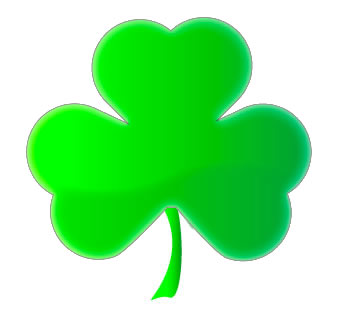 SuperstarsWe will be sending out sponsorship forms in the New Year for our 2018 Superstars fundraising to be held on 7 and 8 February 2018 – watch this space. Battery Recycling ChampionsThe whole school (apart from pre school) are completing a battery recycling challenge. The children will be sent home with boxes to collect old and used batteries over Christmas. They will then need to bring them back into school when full  before 5 January 2018. The battery collection is  a competition wiith lots of prizes on offer for the school who collects the most. After School ClubsStart week commencing 8 January 2018Monday 		Netball	Y5 and Y6	Mrs Bates 		Hockey Y3 and Y4	Mr Bennett – new letters on the websiteTuesday	 	French			Mrs Burke		Art			Mrs Credali		Basketball Y1 and Y2	Mr Bennett – new letters on the website		Football with Paul Agnew (starting date to be advised)Wednesday	Film Club		Funky Times Tables	Mrs Ray		Young Leaders Y5 and Y6	Mr Bennett – new letters on the websiteThursday	Football Aston Villa	Lunchtime – new letters on the websiteArt			Mrs CredaliFriday		Tennis Y4, Y5 and Y6		Football Aston Villa	shared with St Michaels – new letters on the websiteArt Club will run on Tuesdays and Thursdays next term,  Due to the considerable waiting list for the Thursday club, if you already attend and would like to continue, please pay fees to the office  (£27) no later than Friday 5th January in order to secure the place. After this time, places will be offered to those on the waiting list. We have places available at present for the Tuesday club. Contact mariacredali@yahoo.co.uk.
Message from the Governing BoardAt the first Governing Board meeting of the year the election of Chair and Vice Chair is carried out.  At the meeting on 29 November Mrs Rowe was re-elected as Chair for the 10th year. Mrs Lewis and Mr O’Brien were elected as joint Vice Chair.  The Governing Board look forward to serving our children, parents, staff and wider school community for a further 12 months.  In January our Clerk to the Governing Board will be starting the election process for a parent elect governor as Mr. Hall’s term of office comes to an end this month.  If you feel you have the time, drive and commitment to give to St Joseph’s please look for the information from Mrs Burke in the newsletter in January.On behalf of the governing Board, we wish everyone a peaceful and Happy Christmas.And Finally…As always, it was lovely to welcome so many families and friends to our Christmas Plays.  A big thank you to the PTFA for providing refreshments, however a special thank you must go to Pre-School, Reception, Y1 and Y2 for their delightful and magical Nativity plays. I cannot tell you how proud I was of each and every one of them.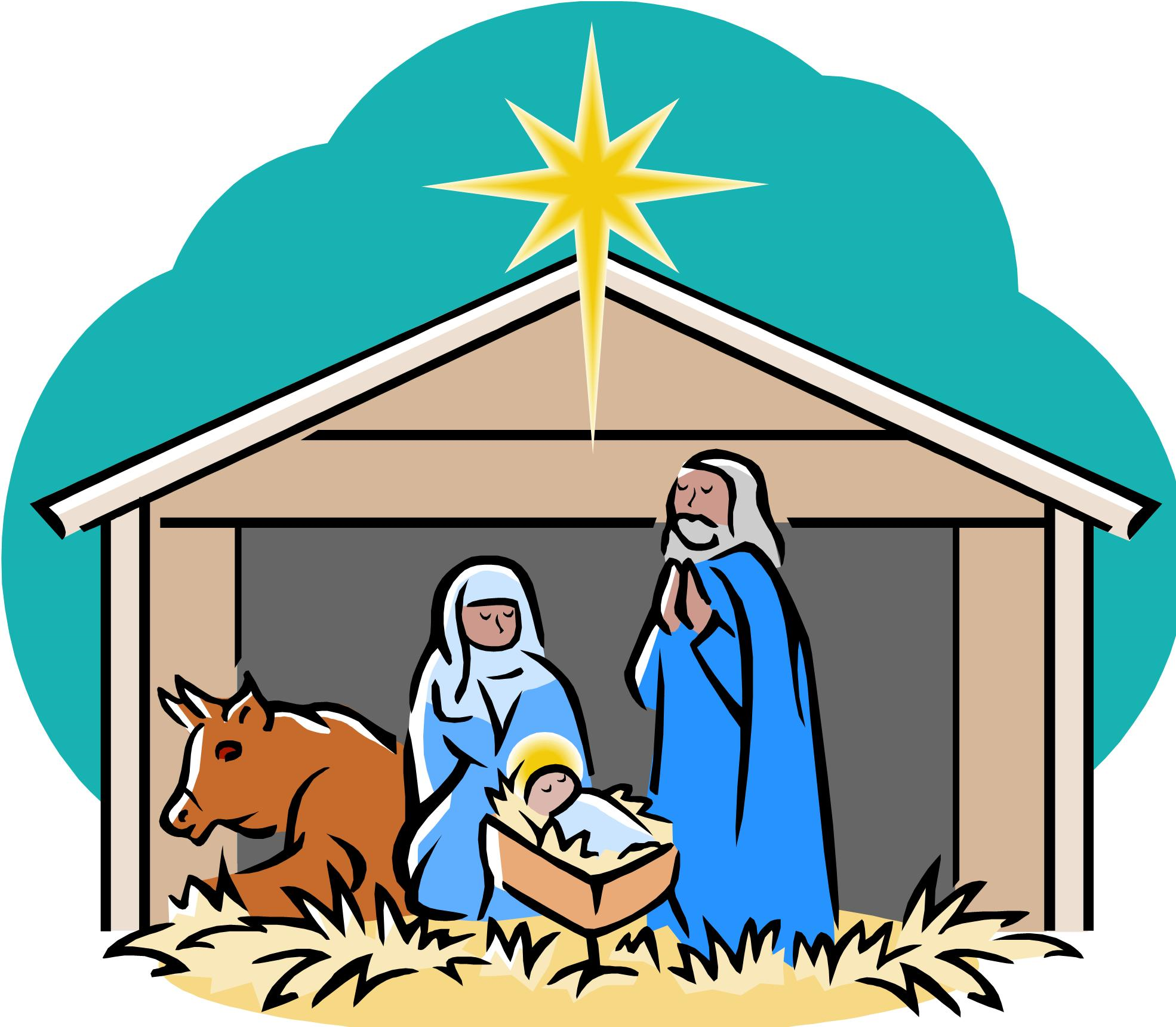 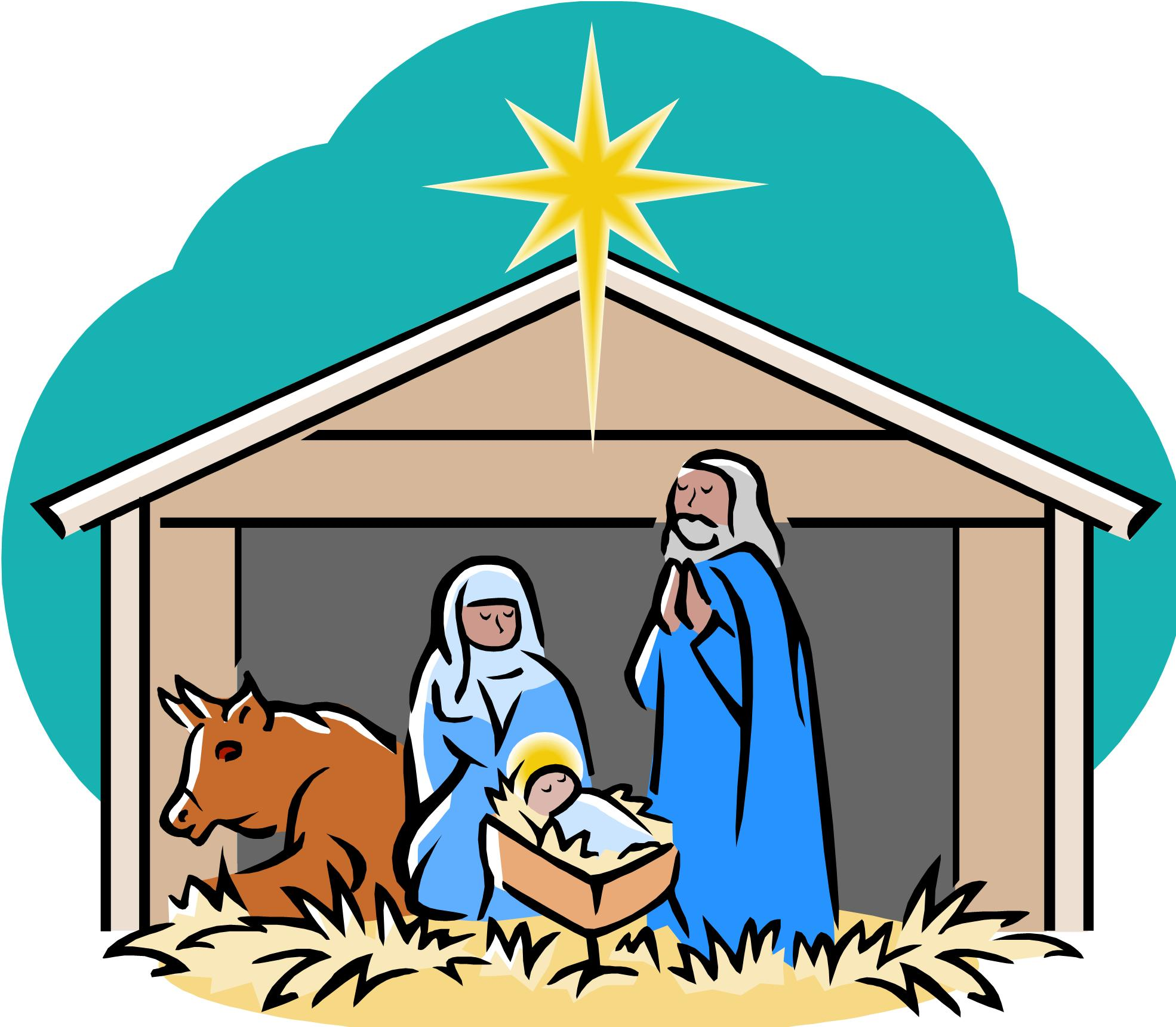 May I wish you and your families, wherever you will be, a happy and holy Christmas. May God be with you. Mrs D McLeary Looking Ahead…School Dates –Changes in redAutumn termMonday 18th DecemberChristmas Lunch Tuesday 19th DecemberWhole School Advent Mass 9.30 am – all invitedKS2 Carol Service 1.00 pm School hallNo homework setFinish @ 2.30pmSpring termWednesday 3rd JanuaryINSET DAYThursday 4th JanuaryChildren returnMission assembly 9.10amFriday 5th JanuaryEpiphany Prayer Service – School hall – Parents invitedMonday 8th January9.10 am - Mission assembly 12.30 Coach leaves for Young VoicesThursday 11th January9.30 am Final tour for prospective parents Friday 12th JanuaryPTFA coffee morningSet homeworkMonday 15th January9.10 am - Mission assembly Thursday 18th JanuaryFamily lunch – Family surnames A-CFriday 19th JanuaryY6 celebration assembly - All parents welcomeMonday 22nd January9.10 am - Mission assemblyTuesday 23rd JanuaryReturn homeworkWednesday 24th January1.00pm Y6 Vocations workshopThursday 25th JanuaryHouse Assembly 9.10amFamily lunch – Family surnames D-FSet homeworkFriday 26th JanuaryINSET day – children not in schoolMonday 29th January9.10 am – Mission assemblyTOPIC WEEKTuesday 30th JanuaryWhole school Mass – 9.30am – Hall – all invitedThursday 1st FebruaryFamily lunch – surnames G-J1st Holy Communion Parent’s meeting 6.00 pm – School hallFriday 2nd February Y5 celebration assembly - All parents welcomeSunday 4th FebruaryFirst Holy Communion ( only)  Enrolment Mass 11am SS Peter & Paul’s Church – All families welcomeMonday 5th February9.10 am – Mission assemblyTuesday 6th FebruaryInternet Safety DayReturn homeworkWednesday 7th February SuperstarsThursday 8th FebruarySuperstarsFriday 9th FebruaryY4 celebration assembly - All parents welcome Set homeworkMonday 12th February9.10 am Mission assembly Wednesday 14th FebruaryAsh Wednesday service with ashes – 11.15 am – school hallThursday 15th February Family Lunch K- NSpring DiscoFriday 16th FebruaryY3 celebration assembly - All parents welcomeBreak up – half termMonday 26th FebruaryReturn to school9.10 am - Mission assemblyTuesday 27th FebruaryWhole school Mass – 9.30am – Hall – all invitedReturn homework Thursday 1st MarchWorld Book DayFriday 2nd  March9.10am Lenten assembly PTFA coffee morningHomework setMonday 5th March9.10am Mission Assembly Wednesday 7th March9.10 am – House assembliesThursday 8th MarchHouse assembly 9.10amFamily lunch – surnames O-RFriday 9th  MarchY2 celebration assembly - All parents welcomeMother’s Day Craft DayMonday 12th March9.10 am - Mission assembly Science weekTuesday 13th MarchWhole school Mass – 9.30am – Hall – all invitedReturn homeworkSacrament of Reconciliation 6.00pm – SS Peter & Paul’s ChurchThursday 15th MarchFamily lunch – surnames S-T Friday 16th  MarchY1 celebration assembly- All parents welcomeHomework setSt Patrick’s Day danceMonday 19th  MarchFeast of St. Joseph  - Mission assembly 9.10amParent’s Evening 4.00-6.30pmThursday 22nd MarchFamily lunch – surnames U-Z  Parent’s Evening 4.30-7.00pmFriday 23rd MarchYR celebration assembly- All parents welcomeNon uniform day – Easter egg donationEaster Bingo - PTFAMonday 26th March9.10am Mission Assembly Tuesday 27th MarchReturn homework Wednesday 28th MarchY3/4 Easter play 6.00pmThursday 29th  March9.30am - Stations of the Cross am - Easter Egg Treasure Hunt Break up 2.30pm A few extras!Thursday 12th AprilReturn to schoolMonday 14th MaySATs weekSunday 20th MayFirst Holy Communion 11.00am SS Peter& Paul’s ChurchFriday 25th MaySports DayBreak up for half termMonday 4th JuneChildren return to schoolMonday 18th JuneY6 residential week – ChasewaterMonday 25th JuneINSET DayFriday 6th JulySummer FayreFriday 20th July Break up for summer 2.30pmAutumn Term - 2017Autumn Term - 2017Inset DayMonday  4 SeptemberSchool OpensTuesday  5 September3.30pmSchool Closes (half term)Friday 20 OctoberInset DaySchool OpensMonday 30 October Tuesday 31 October 2.30pmSchool Closes (Christmas)Tuesday 19 DecemberSpring Term 2018Spring Term 2018Inset DayWednesday 3 JanuarySchool OpensThursday 4  JanuaryInset Day Friday 26 January3.30pmSchool Closes (half term)Friday 16 FebruarySchool OpensMonday 26 February2.30pmSchool Closes (Easter)Thursday 29 March Summer Term 2018Summer Term 2018School OpensThursday 12 AprilBank HolidayMonday 7 May3.30pmSchool Closes (half term)Friday 25 MaySchool OpensInset DayMonday 4 JuneMonday 25 June 2.30pmSchool Closes (Summer)Friday 20 July